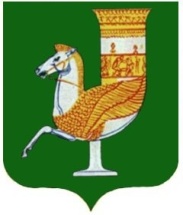 П О С Т А Н О В Л Е Н И ЕАДМИНИСТРАЦИИ   МУНИЦИПАЛЬНОГО  ОБРАЗОВАНИЯ «КРАСНОГВАРДЕЙСКИЙ  РАЙОН»От 06.05.2020 г. №_255с. КрасногвардейскоеО внесении изменений в приложение к постановлению администрации МО «Красногвардейский район» №   754 от 26.12.2013 года «Об утверждении административного регламента администрации МО «Красногвардейский район» по предоставлению муниципальной услуги «Выдача разрешения на отчуждение недвижимого имущества, принадлежащего на праве собственности несовершеннолетним»         Рассмотрев информацию прокурора Красногвардейского района от 28.01.2020г. исх. № 5-86-2020/173 «Об изменениях в федеральном законодательстве», в целях приведения в соответствие с действующим законодательством  нормативных правовых актов администрации МО «Красногвардейский район», руководствуясь  Уставом МО «Красногвардейский район»ПОСТАНОВЛЯЮ:          1. Внести следующие изменения в приложение к постановлению администрации МО «Красногвардейский район» №   754 от 26.12.2013 года «Об утверждении административного регламента администрации МО «Красногвардейский район» по предоставлению муниципальной услуги «Выдача разрешения на отчуждение недвижимого имущества, принадлежащего на праве собственности несовершеннолетним»:Наименование раздела II изложить в следующей редакции «II. Стандарт предоставления муниципальной услуги, единый стандарт».         1.2.    Раздел II дополнить пунктом 2.15. следующего содержания:«2.15. Специалист по опеке и попечительству в отношении несовершеннолетних администрации муниципального образования «Красногвардейский район» при предоставлении муниципальной услуги руководствуется требованиями единого стандарта, устанавливаемого Правительством Российской Федерации, в случаях предусмотренных федеральными законами».	2. Опубликовать данное постановление в газете Красногвардейского района «Дружба» и разместить на официальном сайте администрации района в сети «Интернет».     3. Контроль за исполнением настоящего постановления возложить на первого заместителя главы администрации МО «Красногвардейский район» (Коротких А.В.).    4. Настоящее постановление вступает в силу со дня его опубликования. Глава МО «Красногвардейский   район»						 А.Т.Османов        